協力組別香積輪值打掃第1區塊香積輪值打掃第1區塊香積輪值打掃第1區塊香積輪值打掃第1區塊香積輪值打掃第1區塊香積輪值打掃第1區塊香積輪值打掃第1區塊香積輪值打掃第1區塊湯鍋區調味醬台安平協力四組將湯鍋區牆壁與調味罐的放置台大掃，整理調味罐將沒有的罐子清乾淨 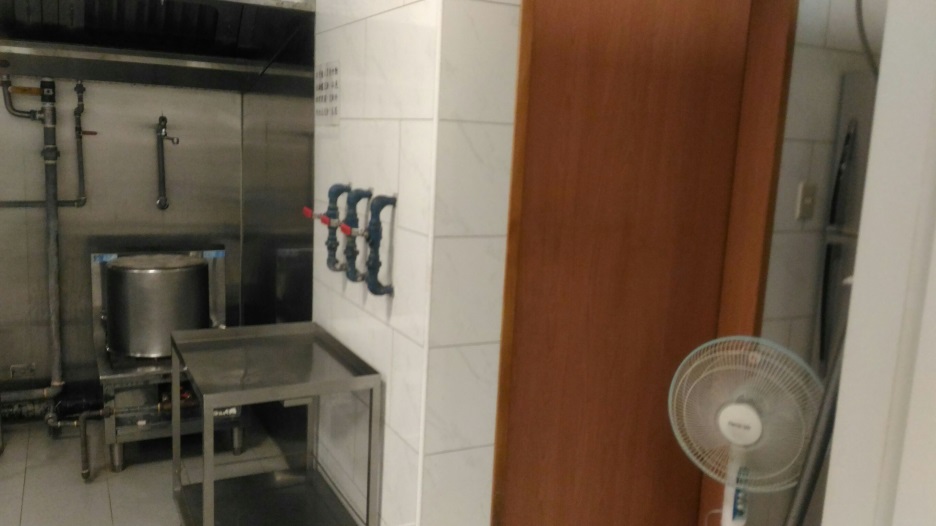 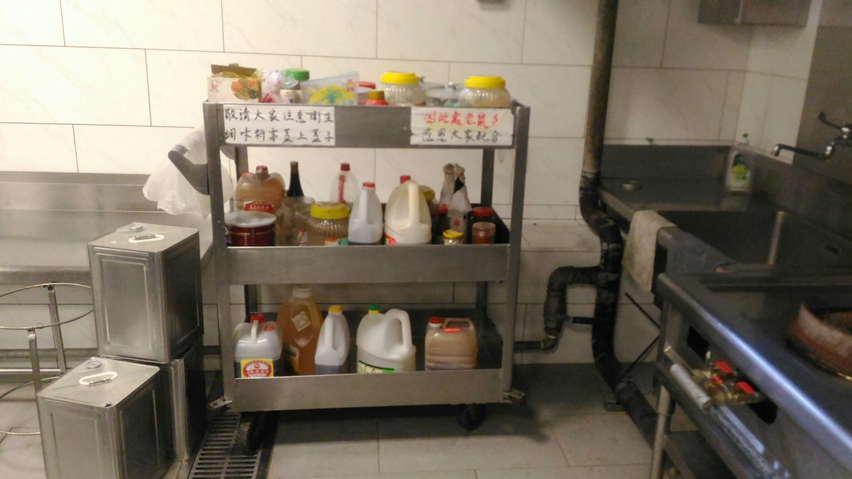 協力組別香積輪值打掃第2區塊香積輪值打掃第2區塊香積輪值打掃第2區塊香積輪值打掃第2區塊香積輪值打掃第2區塊香積輪值打掃第2區塊香積輪值打掃第2區塊香積輪值打掃第2區塊冰箱旁的大型鍋具儲藏室漳和協力四組大型鍋具必須全部下架擦拭放置架，清掃乾淨後擺放於儲藏室整齊乾淨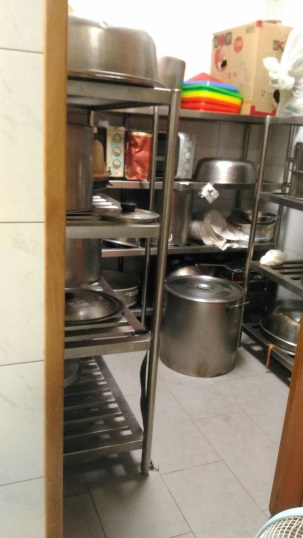 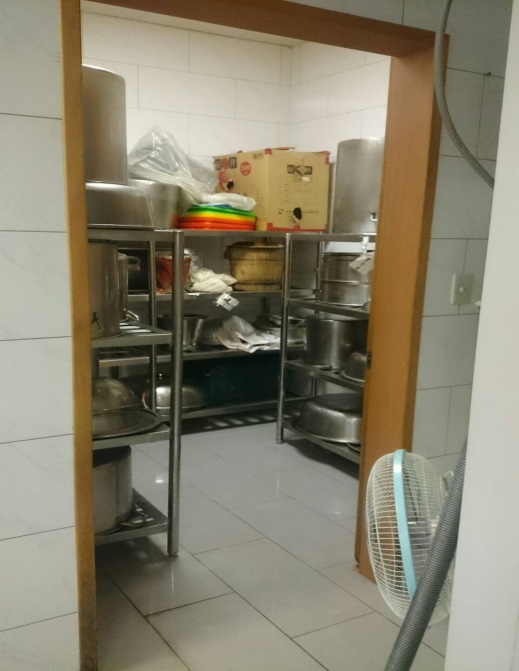 協力組別香積輪值打掃第3區塊香積輪值打掃第3區塊香積輪值打掃第3區塊香積輪值打掃第3區塊香積輪值打掃第3區塊香積輪值打掃第3區塊香積輪值打掃第3區塊香積輪值打掃第3區塊雜糧儲藏區安平協力一組調味罐全部必須全部下架清掃乾淨擦拭放置架，後擺放於儲藏室整齊乾淨，務必查看食品是否有遭老鼠食用請丟棄。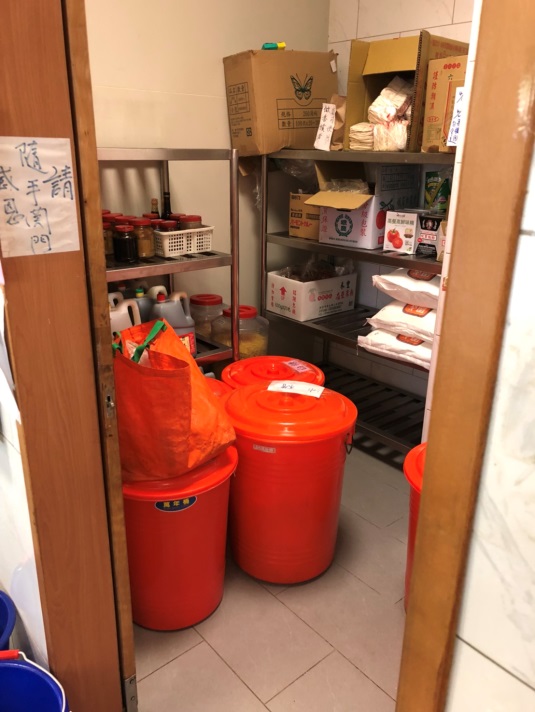 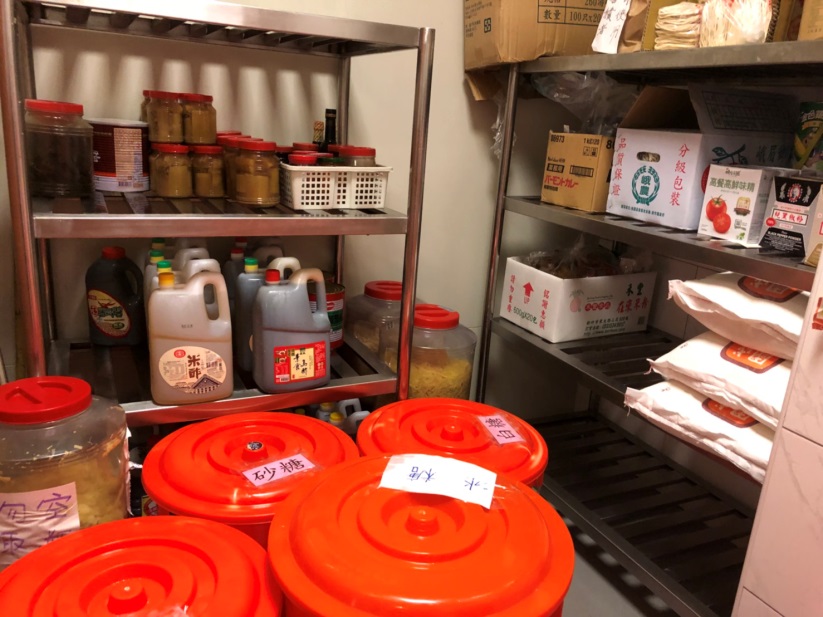 協力組別香積輪值打掃第4區塊香積輪值打掃第4區塊香積輪值打掃第4區塊香積輪值打掃第4區塊香積輪值打掃第4區塊香積輪值打掃第4區塊香積輪值打掃第4區塊香積輪值打掃第4區塊洗菜區+刀具台下清掃工作料理台區安平協力三組工作料理台區下方的鍋具全部下架打掃擦拭後歸位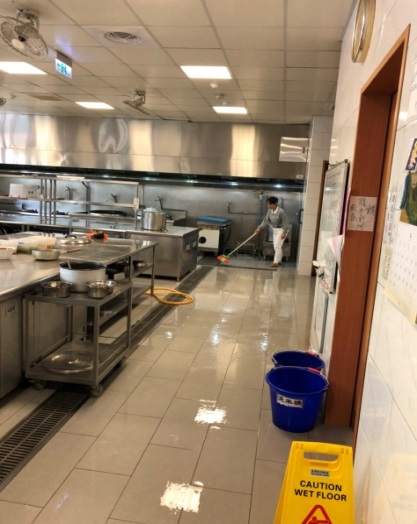 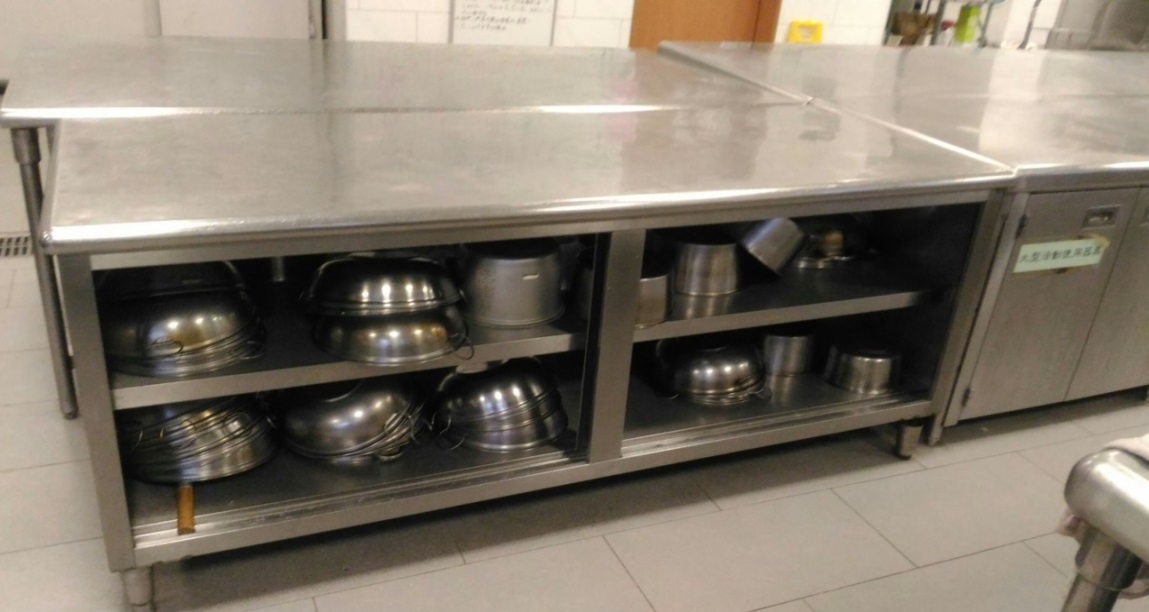 協力組別香積輪值打掃第5區塊香積輪值打掃第5區塊香積輪值打掃第5區塊香積輪值打掃第5區塊香積輪值打掃第5區塊香積輪值打掃第5區塊香積輪值打掃第5區塊香積輪值打掃第5區塊煮飯區 +牆壁不鏽鋼鏟放置區安平協力二組煮飯區 +牆壁 擦拭清潔不鏽鋼鏟放置區區下方的鍋具全部下架打掃擦拭後歸位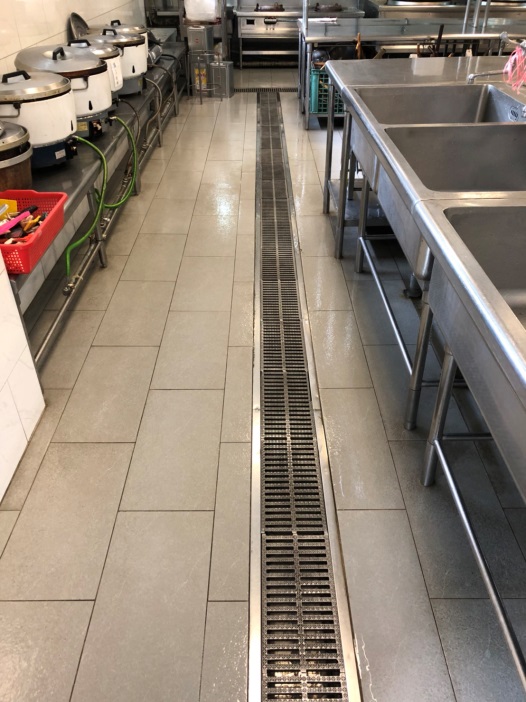 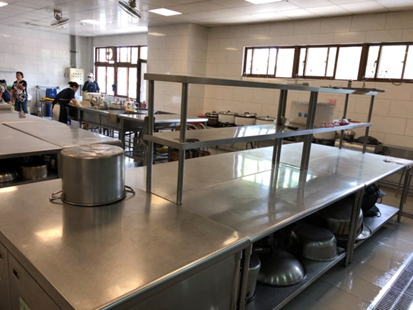 協力組別香積輪值打掃第6區塊香積輪值打掃第6區塊香積輪值打掃第6區塊香積輪值打掃第6區塊香積輪值打掃第6區塊香積輪值打掃第6區塊香積輪值打掃第6區塊香積輪值打掃第6區塊烘碗區空盤區漳和協力二組烘碗區將空盤區、碗蓋餐具搬出不鏽鋼籃子架上洗乾淨裡面與外面擦拭好放回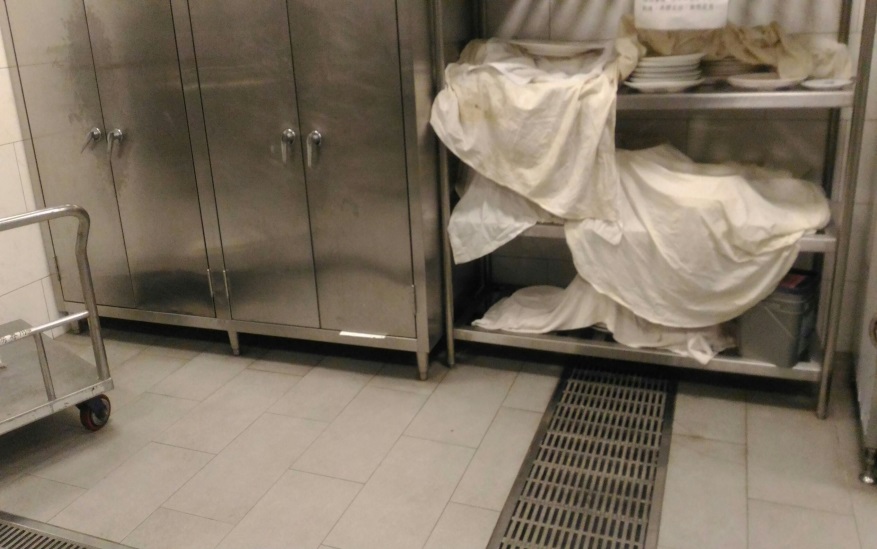 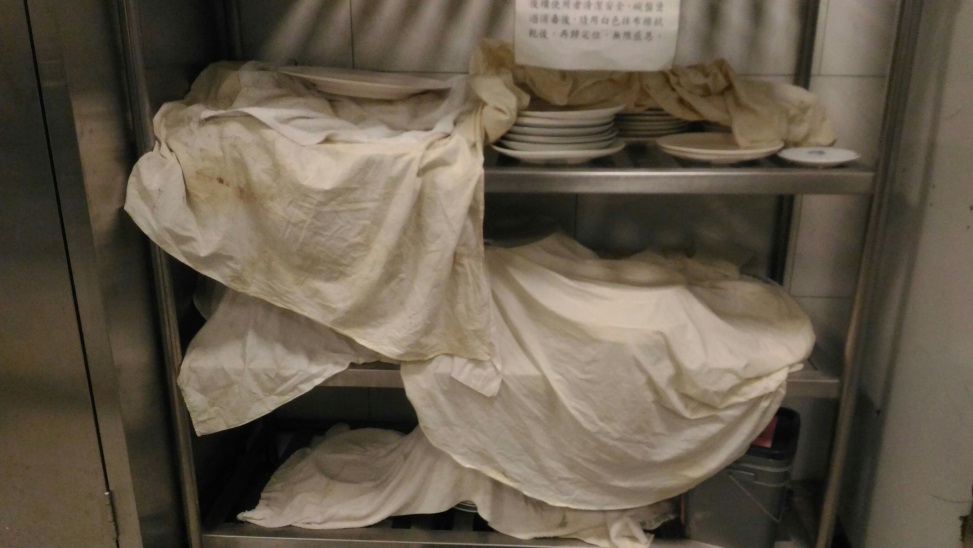 協力組別香積輪值打掃7區塊香積輪值打掃7區塊香積輪值打掃7區塊香積輪值打掃7區塊香積輪值打掃7區塊香積輪值打掃7區塊香積輪值打掃7區塊香積輪值打掃7區塊冰箱：冷藏、冷凍櫃漳和協力一組打掃清潔冷藏、冷凍櫃內外檢查是否有過期品、腐爛食品請丟棄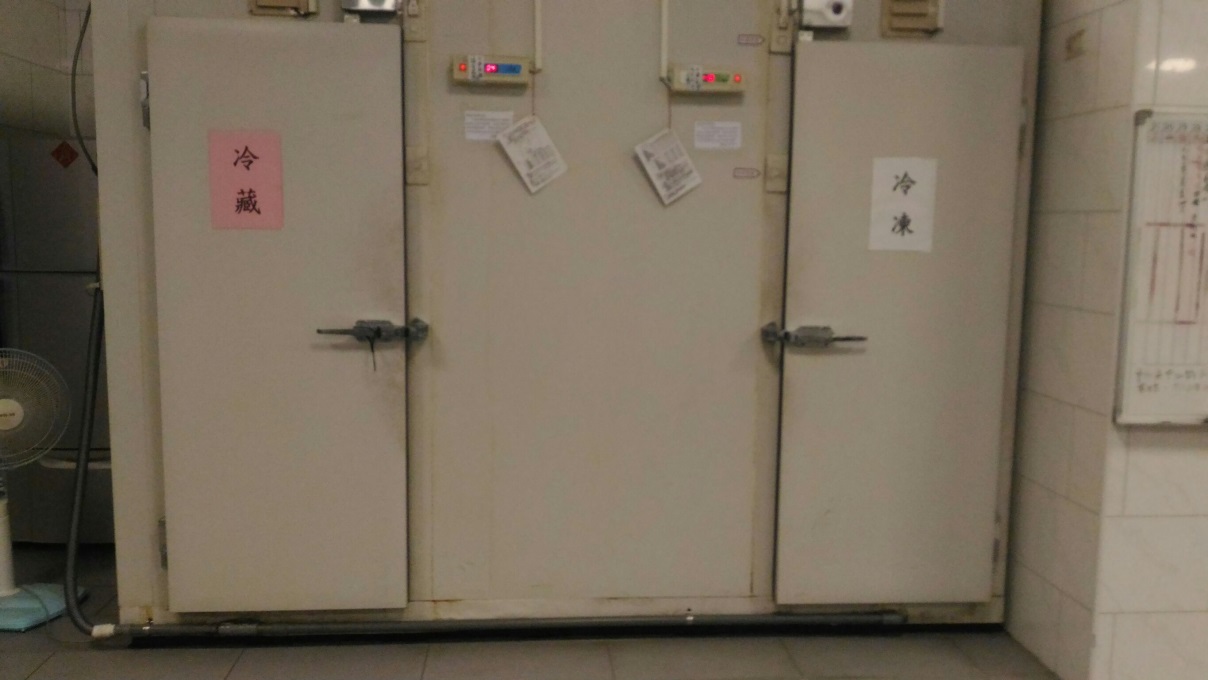 協力組別香積輪值打掃8區塊香積輪值打掃8區塊香積輪值打掃8區塊香積輪值打掃8區塊香積輪值打掃8區塊香積輪值打掃8區塊香積輪值打掃8區塊香積輪值打掃8區塊齋堂 背包拖鞋放置區漳和協力三組齋堂的桌椅地板水洗乾淨背包拖鞋放置區清潔擦拭擺放整齊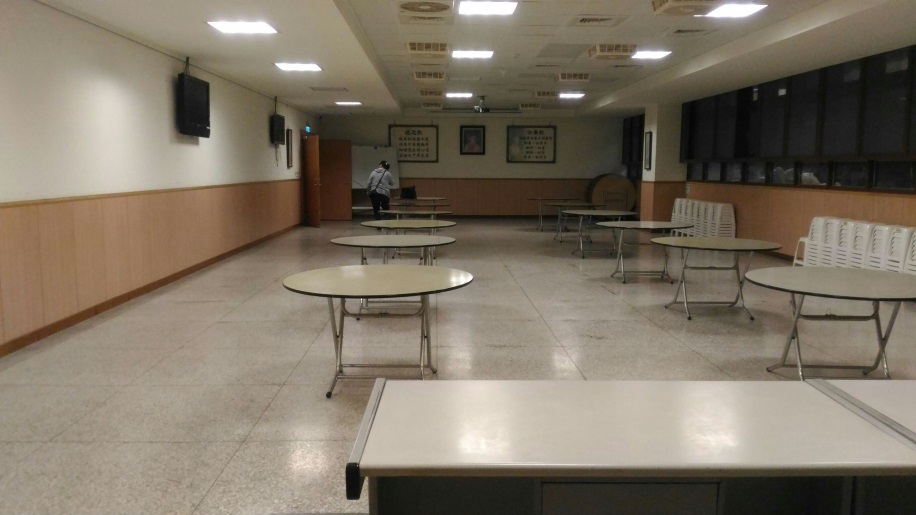 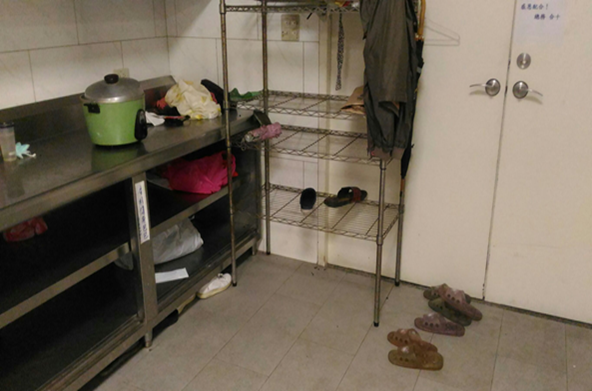 協力組別香積輪值打掃第9區塊香積輪值打掃第9區塊香積輪值打掃第9區塊香積輪值打掃第9區塊香積輪值打掃第9區塊香積輪值打掃第9區塊香積輪值打掃第9區塊香積輪值打掃第9區塊洗碗區外圍區塊洗碗區漳和協力五組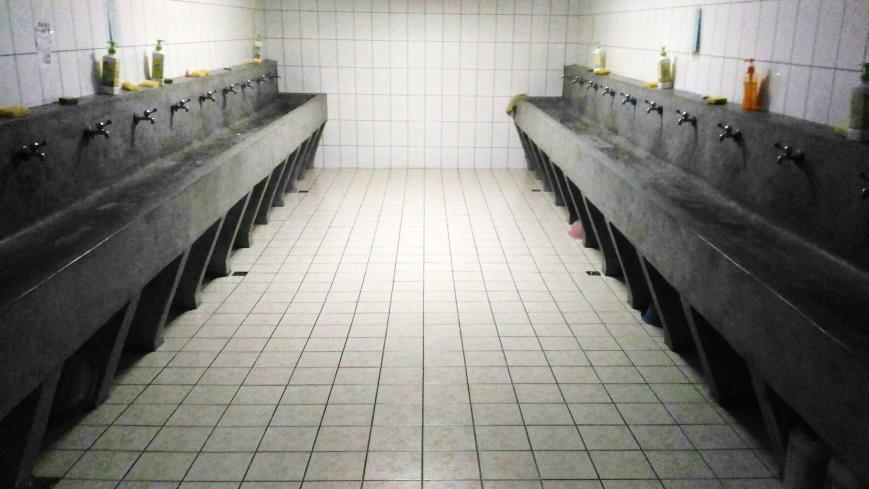 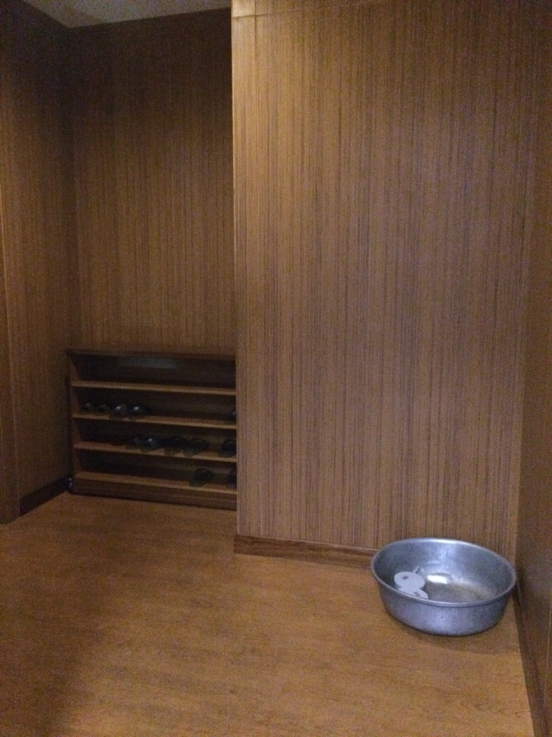 2023年再重新更換打掃區塊感恩有您2023年再重新更換打掃區塊感恩有您2023年再重新更換打掃區塊感恩有您2023年再重新更換打掃區塊感恩有您2023年再重新更換打掃區塊感恩有您2023年再重新更換打掃區塊感恩有您2023年再重新更換打掃區塊感恩有您2023年再重新更換打掃區塊感恩有您2023年再重新更換打掃區塊感恩有您